GRADIVO ZA 3. REDNO SEJO OBČINSKEGA SVETA, 19. 03. 2015SPREJEM SKLEPOV V ZVEZI Z GRADNJO DOLB HRIB LOŠKI POTOKZa izvedbo projekta izgradnje DOLB HRIB Loški Potok daljinsko ogrevanje na lesno biomaso) se na nivoju JV Regije kar intezivno pripravljajo na izvajanje oziroma zagotovitev subvencijskih sredstev, zato je smiselno, da občinski svet sprejme predlagane sklepe in je na ta način v danih razmerah stopnja pripravljenosti projekta za kandidaturo za pridobitev subvencijskih sredstev na  optimalni ravni.PREDLAGANI S K L E P I :V primeru pridobitve EU ali državnih sredstev za sofinanciranje izgradnje DOLB HRIB LOŠKI POTOK in pripadajočega  sistema se v letu 2015 začne z izgradnjo.V proračunu 2015 se rezervirajo lastna sredstva za:- pridobitev projektne dokumentacije, pridobitev gradbenega dovoljenja in za izgradnjo DOLB HRIB LOŠKI POTOK,V primeru zagotovljenih EU ali državnih subvencijskih sredstev se:izdela DIIP,izdela IP,investicijo vnese skupaj s subvencijskimi in lastnimi sredstvi v NRP,v skladu z ZJN izbere izvajalca del in nadzora gradnje.								Direktor občinske uprave:							          Viljem Vesel, univ. dipl. ing.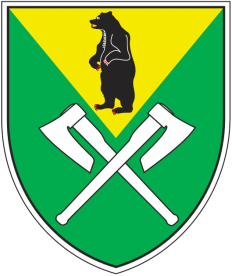 ESA: 18